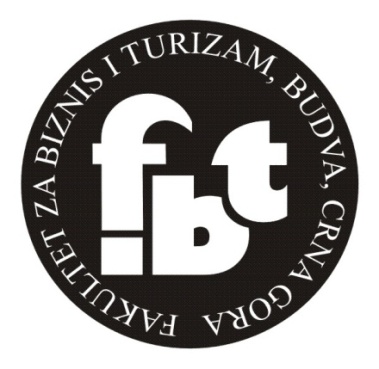 Na osnovu  člana 35 ZAKONA O TURIZMU ("Sl. list Crne Gore", br. 61/10), R j e š e nj a o javno važećem programu obrazovanja za osposobljavanje za zanimanje turistički vodič /turistička vodičkinja   Broj: 100-3/2013-2 od 17. januara 2013.godine  i  Rješenja o izdavanju licence Fakultetu za biznis i turizam Budva UP I broj: 07-75 od, 13. februar 2014. godine FAKULTET ZA BIZNIS I TURIZAM BUDVA objavljuje:O G L A Sza obuku za polaganje stručnog ispitaza turističkog vodičaPrijave na konkurs za pripremu i polaganje stručnog ispita za turističkog vodiča podnose se na formularu koji se dobija na Fakultetu za biznis i turizam Budva, zgrada Akademija Znanja Budva ili na sajtu www.fbt-budva.me.Kandidat je uz prijavu dužan priložiti sljedeća dokumenta:Dokaz o završenoj odgovarajućoj školi (najmanje srednja škola IV stepena – original ili ovjerenu kopiju Diplome), a strani državljani prilažu i potvrdu o nostrifikaciji diplome;Kopiju lične karte ili pasoša;Dvije slike (veličine kao za pasoš)Uslovi za upis su: položen stručni ispit iz stranog jezika (usmeni i pismeni dio na nivou EU standarda B2) i  položen test o podobnosti za bavljenje poslovima turističkog vodiča (polažu se na Fakultetu)Cijena školarine iznosi 700,00 €, a plaća se u tri rate: prva u iznosu od 250,00 € u prvoj nedjelji nasrtave, druga u iznosu od 250,00 € u  roku od 30 dana od početka nastave i treća u iznosu od 200,00 € prije polaganja praktičnog dijela ispita. Plaćanje se vrši na žiro račun Fakulteta za biznis i turizam Budva - broj  535-11973-50.U cijenu su uključeni ispitni materijali koji će se kandidatima uručivati tokom trajanja predavanja.O terminima održavanja predavanja prijavljeni kandidati će biti obavješteni u roku od dva radna dana od zaključenja oglasa.Adresa za informacije: Fakultet za biznis i turizam Budva, zgrada Akademija Znanja Budva,  mob. 067 241 977, 067 280 700 i 069 050 243.Prijave se primaju od 07.03.2014. do 14.03.2014. svakog radnog dana u studentskoj službi (prizemlje zgrade) od 09,00 – 13,00 sati. Prijave sa nepotpunom dokumentacijom neće se uzimati u obzir.